Elterninformation für November          					                       30. Oktober 2017Ein herzliches Dankeschön an alle Mütter der >Spiegelgruppe< für die Gesunde Jause an unserem Schulspartag!Folgende Beträge erlaube ich mir vom Konto abzubuchen:				   	                                         Herzliche Grüße!  Bitte abschneiden, unterschreiben und beim Klassenlehrer abgeben!Ich habe die Elterninformation  gelesen und die Termine zur Kenntnis genommen!Name des Kindes:___________________________________________________, Klasse __________________Unterschrift der Erziehungsberechtigten: _________________________________________________________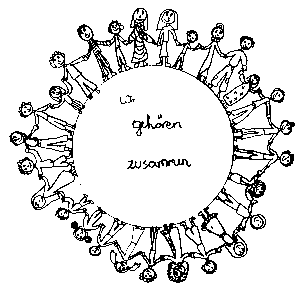 Volksschule Zell an der Pram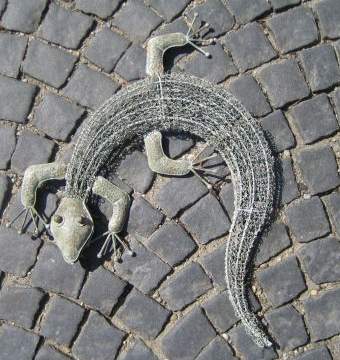 GeKoWir gehören zusammenGeKo4755 Zell an der Pram, Bgm.Felix Meier-Str.1                    Bezirk Schärding, Oberösterreich fon und fax:   07764/8478                                                                    Schulkennzahl: 414371E-Mail:           vs.zell.pram @ gmail.com                                           www.volksschule-zell.atGeKoDas ist losam/umam/umAllerheiligen – Allerseelen: schulfreiMI/DO1. + 2. November 2017Buchausstellung im PfarrheimFR3. November 2017Zahngesundheitserziehung:     für die Klassen 2a, 2b     für die Klassen 3a, 3b     für die Klassen 1, 4MODIMI6. November 20177. November 20178. November 2017VE für die 2. und 3. Klassen:   Verkehrserzieher der Polizei kommen an unsere SchuleDO9. November 2017Fotograf Franz Murauer Bestellschein bitte bis 6. November eurem Kind wieder mitgeben, um den Ablauf am 17. November besser planen zu könnenFR17. November 2017Schuleinschreibung für das Schuljahr 2018/19(Nähere Infos an Eltern der Schulanfänger folgen)MOMI27. November 201729. November 2017ElternsprechtagListe zum Eintragen der Termine hängt ab Donnerstag, 23. NovemberDO30. November 2017Beim Elternsprechtag besteht die Möglichkeit, Schulleibchen auf eine andere Größe umzutauschen!Aktion >Christkindl in der Schuhschachtel< Nähere Informationen dazu findet ihr auf unserer Homepage oder unter der Internetadresse: www.landlerhilfe.atWir würden uns über eine zahlreiche Teilnahme sehr freuen!bis 1. Dezember 2017Beitrag Elternverein10 €Schulmilch für Sept. und Okt.Milch  /  K, ACE, J, H1.-3. Klasse15,00 / 21,00 €4. Klasse (29 Bestelltage – Linz)14,50 / 20,30 €